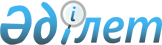 Об образовании избирательных участков для проведения внеочередных выборов депутатов Мажилиса Парламента Республики Казахстан, очередных выборов депутатов Восточно-Казахстанского областного маслихата и маслихата Зыряновского района, назначенных на 15 января 2012 года
					
			Утративший силу
			
			
		
					Решение акима Зыряновского района Восточно-Казахстанской области от 22 ноября 2011 года N 7. Зарегистрировано управлением юстиции Зыряновского района Департамента юстиции Восточно-Казахстанской области 29 ноября 2011 года за N 5-12-127. Прекращено действие по истечении срока, на который решение было принято (письмо аппарата акима Зыряновского района от 24 апреля 2012 года № 02-07/403)

      Сноска. Прекращено действие по истечении срока, на который решение было принято (письмо аппарата акима Зыряновского района от 24.04.2012 № 02-07/403).      Примечание РЦПИ.

      В тексте сохранена авторская орфография и пунктуация.      В соответствии с Указом Президента Республики Казахстан от 16 ноября 2011 года № 175 «О роспуске Мажилиса Парламента Республики Казахстан четвертого созыва и назначении внеочередных выборов депутатов Мажилиса Парламента Республики Казахстан», постановлением Центральной избирательной комиссии Республики Казахстан от 16 ноября 2011 года № 61/105 «О назначении очередных выборов депутатов маслихатов Республики Казахстан и утверждении Календарного плана основных мероприятий по проведению очередных выборов депутатов маслихатов Республики Казахстан», руководствуясь пунктами 1, 2 статьи 23 Конституционного Закона Республики Казахстан «О выборах в Республике Казахстан», для проведения внеочередных выборов депутатов Мажилиса Парламента Республики Казахстан, очередных выборов депутатов Восточно-Казахстанского областного маслихата и маслихата Зыряновского района, назначенных на 15 января 2012 года, РЕШИЛ:



      1. Образовать следующие избирательные участки в границах: Избирательный участок № 631      Центр: город Зыряновск, улица Водопроводная, дом 4, административное здание товарищества с ограниченной ответственностью «Востокпроммонтаж».

      В границах: улицы Партизанской, улицы А. Толстого, улицы Высоцкого, улицы Канавной, улицы Позднякова, улицы Л. Толстого, улицы 8 Марта, улицы О. Кошевого, улицы Водопроводной, переулка Водопроводного, улицы Кутузова. Избирательный участок № 632      Центр: город Зыряновск, улица Рудная, дом 2, государственное учреждение «Коррекционная школа-интернат № 2 для детей с нарушением слуха и речи».

      В границах: улицы Кирзаводской, улицы Нахимова, улицы Никольникова, улицы Суворова, переулка Суворова, улицы Баумана, улицы Силовой, улицы М. Маметовой, улицы Красная речка. Избирательный участок № 633      Центр: город Зыряновск, улица Рудная, дом 26, государственное учреждение «Начальная школа № 2».

      В границах: улицы Рудной домов № № 1–29, 30, 31, 31/1, 31/2, 31/3, 31/4, 31/5, 31/6, 31/7, 31/8, 31/10, 32, 33, 34, 35, 37, 39, с дома 36 по дом 46 (четная сторона), с дома 41 по дом 51 (нечетная сторона), улицы Коммунаров, улицы Тимошенко, улицы Рабочей, улицы Чкалова, переулка Утреннего, бульвара Горняков, переулка Звездного, переулка Малахитового, переулка Юбилейного, переулка Маслянского, переулка Прохладого, переулка Лесного, переулка Восточного, переулка Рябинового, переулка Тихого, переулка Цветочного, улицы Алтайской, улицы Бажова, улицы Малея, улицы Гастелло, переулка Охотского, переулка Вторушинского, улицы Октябрьской, переулка Карьерного, переулка Малинового, переулка Тропинского с дома 62 до дома 114 (четная сторонае), с дома 45 по дом 113 (нечетная сторона). Избирательный участок № 635      Центр: город Зыряновск, улица Жаксыбаева, дом 1, государственное учреждение «Общеобразовательная средняя школа № 8».

      В границах: улицы Красный спорт, улицы Калининской домов 2/3, с дома 1 по дом 63 (нечетная сторона), с дома 2 по дом 16 (четная сторона), 16а, с дома 18 по дом 62 (четная сторона), 76, переулок Тропинский с дома 1 по дом 43 (нечетная сторона), с дома 2 по дом 60 (четная сторона), улицы Пролетарской с дома 1 по дом 73 (нечетная сторона), с дома 2 по дом 82 (четная сторона), 84/1, улицы Кирова с дома 25 по дом 49 (нечетная сторона), 74, 74/2, 76, 76/1, улицы Жаксыбаева с дома 3 по дом 5 (нечетная сторона), с дома 2 по дом 8 (четная сторона), переулка Базарного. Избирательный участок № 636      Центр: город Зыряновск, улица Пролетарская, дом 84, государственное учреждение «Школа-лицей».

      В границах: улицы Тимофеевской с дома 132 по дом 144 (четная сторона), с дома 125 по дом 149 (нечетная сторона), улицы Зыряновской, улицы Грибакина, улицы Пролетарской домов 88, 90, улицы Ленина домов 88, 92, 94, 96, улицы Советской с дома 11 по дом 35 (нечетная сторона), переулка Школьного, переулка Зыряновского, улицы Жаксыбаева домов 9,10, с дома 15 по дом 49 (нечетная сторона), с дома 14 по дом 36 (четная сторона), улицы Садовой, улицы Первомайской домов 1-5, с дома 13 по дом 21 (нечетная сторона), 4-22 (четная сторона), переулка Клубного, переулка Пионерского, бульвара Бурнашова домов 2, 3, 6, 8, 10, 12, 14, 16. Избирательный участок № 638      Центр: город Зыряновск, бульвар Бурнашова, дом 1, государственное учреждение «Начальная школа № 1».

      В границах: улицы Кирова с дома 26 по дом 72 (четная сторона),  дом 72/2, с дома 3 по дом 21 (нечетная сторона), улицы Советской с дома 37 по дом 43 (нечетная сторона), улицы Калининской с дома 84 по дом 100 (четная сторона), переулка Бульварного с дома 3 по дом 9 (нечетная сторона), с дома 4 по дом 8 (четная сторона), бульвара Бурнашова с дома 5 по дом 13 (нечетная сторона), домов 13/1, 18, 20, 22, 26, улицы Жаксыбаева домов 7, 11, 12, 13. Избирательный участок № 639      Центр: город Зыряновск, улица Комсомольская, дом 9, государственное учреждение «Отдел по делам обороны Зыряновского района».

      В границах: улицы Кирова, с дома 4 по дом 20 (четная сторона), улицы Комсомольской с дома 3 по дом 19 (нечетная сторона), с дома 16 по дом 24 (четная сторона), улицы Стахановской, дома 34, улицы Горького, дома 77, переулка Калининского, переулка Комендантского, переулка Советского. Избирательный участок № 640      Центр: город Зыряновск, улица Ленина, дом 74, казенное государственное коммунальное предприятие «Детская музыкальная школа» отдела образования Зыряновского района.

      В границах: улицы Советской, с дома 2 по дом 58 (четная сторона), улицы Бочарникова с дома 4 по дом 24 (четная сторона), с дома 1 по дом 15 (нечетная сторона), улицы Фрунзе, с дома 1 по дом 53 (нечетная сторона), с дома 2 по дом 44 (четная сторона), улицы Ленина, с дома 64 по дом 86 (четная сторона), улицы Ленина, с дома 79 по дом 89 (нечетная сторона), улицы Стахановской, с дома 1 по дом 35 (нечетная сторона), домов 4, 4/1, с дома 10 по дом 28 (четная сторона), улицы Брилина, с дома 4 по дом 26 (четная сторона), с дома 3 по дом 19 (нечетная сторона), переулка Первомайского, переулка Малиновского, переулка Садового, домов 1-9, переулка Промежуточного, улицы Горького, дома 1, улицы Тимофеева, с дома 2 по дом 52 (четная сторона), с дома 1 по дом 49 (нечетная сторона), переулка Болотного, улицы Красный Крест, с дома 1 по дом 13 (нечетная сторона), с дома 2 по дом 16 (четная сторона), улицы Щетникова, с дома 1 по дом 15 (нечетная сторона), с дома 2 по дом 20 (четная сторона), переулка Чернышевского. Избирательный участок № 642      Центр: город Зыряновск, улица Брилина, дом 31, государственное учреждение «Общеобразовательная средняя школа № 11».

      В границах: улицы М. Горького, с дома 7 по дом 61 (нечетная сторона), с дома 6 по дом 16 (четная сторона), с дома 20 по дом 24 (четная сторона), домов 30, 32/1-32/15, 38/1-38/4, с дома 38 по дом 54 (четная сторона), 69, 71, 73, 75, улицы Комсомольской, домов 32, 34, 36, улицы Фрунзе, с дома 46 по дом 76 (четная сторона), улицы Ленина, с дома 71 по дом 77 (нечетная сторона), улицы Тимофеева, с дома 54 по дом 70 (четная сторона), с дома 53 по дом 67 (нечетная сторона), переулка Котовского, переулка Степного, переулка Строительного, переулка Садового, домов 15, 17, 19, улицы Бочарникова, с дома 30 по дом 34 (четная сторона), с дома 25 по дом 39 (нечетная сторона), улицы Брилина, домов 28, 30, 32, 33, 42, 44, улицы Космонавтов, домов 1-5, улицы Молодежной, домов 1-6. Избирательный участок № 643      Центр: город Зыряновск, улица Советская, дом 60, учреждение «Центр культуры» товарищества с ограниченной ответственностью «Казцинк».

      В границах: улицы Молодежной, дома 7, улицы Коммунистической, домов 1, 3, 5, 9, улицы Курчатова, домов 1, 1/1, 1/2, 1/3, 2, 3, 3/1, 3/2, 4, 4/1, 5, 6, улицы Солнечной, с дома 18 по дом 22 (четная сторона). Избирательный участок № 644      Центр: город Зыряновск, улица Солнечная, дом 13, государственное учреждение «Средняя общеобразовательная школа № 6».

      В границах: улицы Космонавтов, с дома 6 по дом 10 (четная сторона), с дома 7 по дом 11 (нечетная сторона), улицы Коммунистической, с дома 11 по дом 27 (нечетная сторона), с дома 14 по дом 18 (четная сторона) улицы Молодежной, домов 8-19, улицы Солнечной, домов 3, 4, 5, 6, 7, 8, 9, 11, 14, 16, улицы Тохтарова, дома 4, Валиханова дома 16. Избирательный участок № 647      Центр: город Зыряновск, улица Курчатова, дом 10, государственное учреждение «Профессиональный лицей № 10».

      В границах: улицы Комарова, с дома 10 по дом 12 (четная сторона), домов 9, 9/1, 10/1, 10/2, 10/3, улицы Курчатова, домов 7-9 до конца, улицы Промышленной, улицы Вавилова, переулка Монтажного, переулка Березовского, переулка Горного, переулка Центрального, переулка Южного, переулка Дачного. Избирательный участок № 648      Центр: город Зыряновск, улица Комарова, дом 8, государственное учреждение «Общеобразовательная средняя школа № 9».

      В границах: улицы Комарова, домов 4, 6, 6/1, 6/2, улицы Солнечной, домов 2, 4/1, 4/2, 8/1, 12, улицы Космонавтов, домов 17/1, 18/1, 12-18. Избирательный участок № 650      Центр: город Зыряновск, улица Панфилова, дом 7, государственное учреждение «Детско-юношеская спортивная школа № 1 Зыряновского района».

      В границах: улицы А. Матросова, с дома 80 по дом 140 (четная сторона), с дома 89 по дом 141 (нечетная сторона), улицы Брилина, домов 53/1, 61, 63, улицы Бухтарминской, с дома 103 по дом 133 (нечетная сторона), домов 124, 126, 128, 130, 134, 136, 138, 140, 142, 144, 146, 148, улицы Панфилова, с дома 1 по дом 13 (нечетная сторона), с дома 2 по дом 10 (четная сторона), улицы З. Космодемьянской, с дома 3 по дом 7 (нечетная сторона), домов 6, 8/1, 9, 10, площадь имени Горького, домов 1-6, улицы Крылова, домов 1, 3, 5, 7, 9, улицы Фабричной, домов 66, 68, улицы Маяковского, домов 69, 71, 71/1, 71/2, 71/3, 86, 88. Избирательный участок № 651      Центр: город Зыряновск, улица Бухтарминская, дом 127, государственное учреждение «Коррекционная школа – интернат № 1».

      В границах: улицы А. Матросова, с дома 1 по дом 87 (нечетная сторона), с дома 2 по дом 78 (четная сторона), улицы Бухтарминской, с дома 1 по дом 101 (нечетная сторона), с дома 2 по дом 122 (четная сторона), улицы Шевченко, улицы Орджоникидзе, улицы Фабричной, с дома 1 по дом 63 (нечетная сторона), с дома 2 по дом 64 (четная сторона), улицы Тишинской, улицы Маяковского, с дома 1 по дом 67 (нечетная сторона), с дома 2 по дом 84 (четная сторона), улицы Ленина, домов 59, 60, 60А, переулка Порохового, домов 1, 2, 3, 4, 5, 6, 8, 10, 12. Избирательный участок № 652      Центр: город Зыряновск, улица Ломоносова, дом 59, государственное учреждение «Общеобразовательная средняя школа № 7».

      В границах: улицы Чайковского, с дома 2 по дом 40 (четная сторона), 1-5 (нечетная сторона), улицы Кузнечной, домов 1-13, 21-23, переулка Пешеходного, улицы Ломоносова, с дома 3 по дом 81 (нечетная сторона), с дома 2 по дом 94 (четная сторона), улицы Акционерной, домов 1-26, 27, 29, 31, 33, улицы Северной, с дома 2 по дом 36 (четная сторона), улицы Ворошилова, с дома 2 по дом 112 (четная сторона), с дома 1 по дом 113 (нечетная сторона), улицы Целинной, с дома 1 по дом -21 (нечетная сторона), с дома 2 по дом 28 (четная сторона), улицы Дзержинского, с дома 1 по дом 79 (нечетная сторона), с дома 2 по дом 62 (четная сторона), улицы Пугачева, с дома 1 по дом 51 (нечетная сторона), с дома 2 по дом 50 (четная сторона), улицы Коллективной, улицы Шолохова, с дома 37 по дом 49 (нечетная сторона), улицы Фурманова, с дома 24 по дом 32 (четная сторона), с дома 21 по дом 29 (нечетная сторона), улицы Шахтостроителей, с дома 34 по дом 36 (четная сторона), с дома 25 по дом 39 (нечетная сторона), дома 47, улицы Менделеева, с дома 5 по дом 97 (нечетная сторона), с дома 6 по дом 82 (четная сторона), улицы Западная, переулка Зубовского, улицы Островского, с дома 2 по дом 34 (четная сторона), с дома 1 по дом 29 (нечетная сторона), переулка Островского, с дома 2 по дом 6 (четная сторона), с дома 1 по дом 7 (нечетная сторона), улицы Павлова, улицы Коммунальной, улицы Геологической, с дома 1 по дом 23 (нечетная сторона), домов 24, 26, 28, 36, улицы Ленина, домов 3, 26, 29, переулка Порохового, домов 7, 9, 11, 13, 14, 16, 18, 20, 22. Избирательный участок № 653      Центр: город Зыряновск, улица Панфилова, дом 21/1, товарищество с ограниченной ответственностью «Турфирма «Валентина».

      В границах: улицы Панфилова, с дома 12 по дом 22 (четная сторона), 21/1, 23, улицы Пушкина, улицы Гоголя, улицы Крылова, с дома 11 по дом 45 (нечетная сторона), с дома 4 по дом 36 (четная сторона), улицы Чехова, улицы Зеленой, улицы Победы, улицы Свободы, улицы Чайковского, с дома 7 по дом 23 (нечетная сторона), с дома 42 по дом 60 (четная сторона), улицы Ворошилова, домов 112/1, 114, 116, с дома 115 по дом 125 (нечетная сторона), улицы Островского, с дома 31 по дом 57 (нечетная сторона), с дома 36 по дом 68 (четная сторона), переулка Островского, с дома 9 по дом 29 (нечетная сторона), дома 7А, с дома 8 по дом 26 (четная сторона), улицы Кузнечной, с дома 14 по дом 20, улицы С. Разина, улицы Брилина, домов 80, 82, улицы Менделеева, дома 80. Избирательный участок № 654      Центр: город Зыряновск, улица Лениногорская, дом 1, многоотраслевое государственное коммунальное хозяйственное предприятие акимата Зыряновского района.

      В границах: улицы Лениногорской, улицы Казахстанской, улицы Циолковского, улицы Металлургов, улицы Черняховского, улицы Луначарского, улицы Ушакова, улицы Добролюбова, улицы Ватутина. Избирательный участок № 656      Центр: город Зыряновск, улица Лермонтова, дом 11, товарищество с ограниченной ответственностью «Зырянремстрой».

      В границах: улицы Геологической, с дома 2 по дом 22 (четная сторона), улицы Интернациональной, с дома 2 по дом 6 (четная сторона), с дома 1 по дом 7 (нечетная сторона), улицы Шолохова, с дома 1 по дом 35 (нечетная сторона), с дома 2 по дом 16 (четная сторона), улицы Лермонтова, домов 2, 10-24, улицы Кольцова, улицы Абая, улицы Шахтостроителей, с дома 2 по дом 32 (четная сторона), домов 3, 7, с дома 13 по дом 17 (нечетная сторона), улицы Фурманова, с дома 1 по дом 19 (нечетная сторона), с дома 2 по дом 22 (четная сторона), улицы У. Громовой, улицы Джамбула, улицы Чапаева, улицы Северной, домов 1, 3, 5. Избирательный участок № 657      Центр: поселок Грехово города Зыряновска, улица Колонтай, дом 27, здание бывшей общеобразовательной школы.

      В границах: поселка Грехово. Избирательный участок № 658      Центр: город Зыряновск, улица Панфилова, дом 19, казенное государственное коммунальное предприятие «Медицинское объединение № 1 Зыряновского района».

      В составе: коммунальное государственное казенное предприятие «Медицинское объединение № 1 Зыряновского района», коммунальное государственное казенное предприятие «Противотуберкулезный диспансер», коммунальное государственное казенное предприятие «Инфекционная больница Зыряновского района», коммунальное государственное казенное предприятие «Психоневрологический диспансер Зыряновского района». Избирательный участок № 660      Центр: село Парыгино, улица Центральная, Дом культуры села Парыгино коммунального государственного казенного предприятия «Досуг» отдела культуры и развития языков Зыряновского района.

      В границах: села Парыгино. Избирательный участок № 661      Центр: село Парыгино, улица 50 лет Казахстана, дом 15, арендуемое помещение индивидуального предпринимателя Светаш А.М.

      В границах района «Парыгино – 1»: улица 50 лет Казахстана, улица Школьная, улица Гаражная, улица Солнечная, улица Бухтарминская, улица Проходная, улица Пролетарская, улица Горная, улица Степная, улица Октябрьская, улица Коммунальная, поселение Бобровка. Избирательный участок № 662      Центр: село Баяновск, улица Центральная, медицинский пункт села Баяновск коммунального государственного казенного предприятия «Медицинское объединение № 2 Зыряновского района».

      В границах: села Баяновск, поселения Теплый Ключ. Избирательный участок № 663      Центр: село Кутиха, улица Школьная, медицинский пункт села Кутиха коммунального государственного казенного предприятия «Медицинское объединение № 2 Зыряновского района».

      В границах: села Кутиха. Избирательный участок № 664      Центр: село Тургусун, улица Коммунаров, дом 25, государственное учреждение «Тургусунская средняя общеобразовательная школа».

      В границах: села Тургусун. Избирательный участок № 665      Центр: село Крестовка, улица Советская, дом 31, государственное учреждение «Крестовская начальная малокомплектная школа».

      В границах: села Крестовка. Избирательный участок № 666      Центр: село Снегирево, улица Советская, дом 16, государственное учреждение «Снегиревская начальная малокомплектная школа».

      В границах: села Снегирево. Избирательный участок № 667      Центр: село Чапаево, улица Победы, дом 5, Дом культуры села Чапаево коммунального государственного казенного предприятия «Досуг» отдела культуры и развития языков Зыряновского района.

      В границах: села Чапаево. Избирательный участок № 668      Центр: село Пролетарка, фельдшерско-акушерский пункт села Пролетарка коммунального государственного казенного предприятия «Медицинское объединение № 2 Зыряновского района».

      В границах: села Пролетарка. Избирательный участок № 669      Центр: село Орловка, улица Центральная, дом 45, государственное учреждение «Неполная средняя школа села Орловка».

      В границах: села Орловка. Избирательный участок № 670      Центр: село Бородино, Дом культуры коммунального государственного казенного предприятия «Досуг».

      В границах: села Бородино. Избирательный участок № 671      Центр: село Никольск, Дом культуры коммунального государственного казенного предприятия «Досуг».

      В границах: села Никольск. Избирательный участок № 672      Центр: село Алтайка, фельдшерско-акушерский пункт села Алтайка коммунального государственного казенного предприятия «Медицинское объединение № 2 Зыряновского района».

      В границах: села Алтайка. Избирательный участок № 673      Центр: село Кремнюха, государственное учреждение «Кремнюшенская неполная средняя школа».

      В границах: села Кремнюха. Избирательный участок № 674      Центр: село Восточное, улица Центральная, дом 36-2, медицинский пункт села Восточное коммунального государственного казенного предприятия «Медицинское объединение № 2 Зыряновского района».

      В границах: села Восточное, поселения Алтын-Сай. Избирательный участок № 675      Центр: село Березовское, улица Советская, дом 1, контора товарищества с ограниченной ответственностью «Агро-Алтай».

      В границах: села Березовское, села Ландман. Избирательный участок № 676      Центр: село Подорленок, улица Солнечная, государственное учреждение «Неполная средняя школа села Подорленок».

      В границах: села Подорленок. Избирательный участок № 677      Центр: село Маяк, улица Школьная, дом 3, государственное учреждение «Маякская средняя общеобразовательная школа».

      В границах: села Маяк. Избирательный участок № 678      Центр: село Ленинск, контора крестьянского хозяйства «Алтай».

      В границах: села Бедаревка, села Ленинск. Избирательный участок № 679      Центр: село Соловьево, улица Копылова, дом 18, государственное учреждение «Соловьевская средняя школа».

      В границах: села Соловьево. Избирательный участок № 680      Центр: село Ново-Крестьянка, улица Центральная, дом 1, государственное учреждение «Ново-Крестьянская неполная средняя школа».

      В границах: села Ново-Крестьянка. Избирательный участок № 681      Центр: село Средигорное, улица Центральная, дом 25, государственное учреждение «Средигорненская средняя школа».

      В границах: села Средигорное. Избирательный участок № 682      Центр: село Андреевка, государственное учреждение «Андреевская начальная малокомплектная школа».

      В границах: села Андреевка. Избирательный участок № 683      Центр: село Александровка, государственное учреждение «Александровская начальная малокомплектная школа».

      В границах: села Александровка. Избирательный участок № 684      Центр: село Чиркаин, государственное учреждение «Средняя школа села Чиркаин».

      В границах: села Чиркаин. Избирательный участок № 685      Центр: село Малеевск, улица Бухтарминская, дом 106, государственное учреждение «Леснопристанская средняя школа».

      В границах: улицы Бухтарминской, улицы Тимофеева, улицы Горной, улицы Совхозной, улицы Ново-Совхозной, переулка Калининского, улицы Береговой, улицы Сплавной, переулка Школьного, переулка Октябрьского, улицы Гаражной, переулка Лесхозного, переулка Больничного, улицы Малевской, домов 9, 11, 13, 14, 15, 16, 17, 18, 19, 20, 24, 25, 31, 34, 37, 21А, 23А, 39, 40, 42-47, поселения Ново-Калиновск. Избирательный участок № 686      Центр: с. Малеевск, улица Степная, административное здание товарищества с ограниченной ответственностью «Муса».

      В границах: переулка Степного, улицы Степной, улицы Зеленой, улицы Интернациональной, улицы Западной, улицы Фурманова, улицы Заводской, улицы Малевской, с дома 48 до конца, улицы Набережной, улицы Проходной, улицы Озерной, улицы Строителей. Избирательный участок № 687      Центр: село Путинцево, улица Матросова, дом 3, государственное учреждение «Путинцевская средняя школа».

      В границах: села Путинцево. Избирательный участок № 688      Центр: село Богатырево, фельдшерско-акушерский пункт села Богатырево коммунального государственного казенного предприятия «Медицинское объединение № 2 Зыряновского района».

      В границах: села Богатырево. Избирательный участок № 689      Центр: село Быково, государственное учреждение «Быковская основная школа».

      В границах: села Быково. Избирательный участок № 690      Центр: поселок Зубовск, улица Целинная, дом 16, контора товарищества с ограниченной ответственностью «Элеватор».

      В границах: улицы Мира, улицы Заречной, улицы Ауэзова, улицы Дорожной, улицы Молодежной, улицы Советской, улицы Целинной, улицы Новой, дома нефтебазы, улицы Казаченко, улицы Маметовой, улицы Березовской, улицы Тохтарова, улицы Садовой, переулка Берегового, переулка Элеваторного. Избирательный участок № 691      Центр: поселок Зубовск, улица Железнодорожная, дом 1, государственное учреждение «Зубовская средняя школа».

      В границах: улицы Лазо, улицы Бочарникова, улицы Дамбовой, улицы Усть-Березовской, улицы Морозова, улицы Дубинина, переулка Дубинина, улицы Привокзальной, улицы Гагарина, улицы Железнодорожной, улицы Макаренко, улицы Луговой, переулка Широкого. Избирательный участок № 692      Центр: город Серебрянск, улица Привокзальная, дом 20, акционерное общество «Казахстан Темир Жолы» филиал Серебрянская дистанция пути.

      В границах: улицы Пристанской, улицы Песчаной, улицы Шоссейной, улицы Сухой лог, улицы Маслозаводской, улицы Гаражной, улицы Строительной, улицы Путейской, улицы Продольной, улицы 91-й километр, улицы Клубной, улицы Вокзальной, улицы Предгорной, улицы Железнодорожной, улицы Привокзальной, улицы Обуховской, улицы Нагорной, улицы Воробьева, улицы Станционной, улицы Лесной. Избирательный участок № 693      Центр: город Серебрянск, улица Ленина, дом 2, государственное учреждение «Основная школа № 2 города Серебрянска».

      В границах: улицы Ленина, домов 1-37, улицы Веденеева, улицы Садовой улицы Чайкиной, улицы Инюшина, улицы Панфилова, улицы Тохтарова, улицы Графтио, улицы Пушкина, улицы Мира. Избирательный участок № 694      Центр: город Серебрянск, улица Почтовая, дом 3, государственное учреждение «Коррекционная школа-интернат для детей сирот с замедленным психическим развитием».

      В границах: улицы Коммунальной, улицы Октябрьской, улицы Пионерской, улицы Иртышской, улицы Серебрянской, домов 1-91, улицы Матросова, домов 1-76, 78, 80, 80а, 82, 84, 86, улицы Тимофеева, домов 1-75, 76, 78, 80, 82, 84, далее с дома 88 по дом 118 (четная сторона), улицы Первомайской, улицы Бухтарминской, улицы Савельева, улицы Родниковой, улицы Сельской, улицы Логовой, улицы Почтовой, улицы Гвардейской, улицы Степной, улицы Ленина, с дома 44 по дом 52 (четная сторона), улицы Комсомольской, домов 1-10, переулка Коммунального, улицы Чкалов, домов 1 по дом 6, улицы Гоголя, домов № № 22, 24, 25, 26, 27-35, улицы Речной, домов 21, 23, 28. Избирательный участок № 695      Центр: город Серебрянск, улица Некрасова, дом 26, государственное учреждение «Серебрянская казахская средняя школа № 4».

      В границах: улицы Некрасова, домов 1-47, улицы Комсомольской, домов 11-64, улицы Чкалова, домов 7-15, улицы Серебрянской, домов 92-115, улицы Матросова, домов № № 77, 79, 81, 83, 85, 87, 88, 89, 90, 91, 92, 93, 94, 95, 96, переулка Узкого, домов 4, 6, 8, улицы Тимофеева, с дома 77 по дом 89 (нечетная сторона), улицы Ленина, с дома 39 по дом 51 (нечетная сторона), улицы Гоголя , домов 1, 2, 3, 4а, 5-25, улицы Ушанова, улицы Речной, домов 2, 4, 8, 10, 12, 14. Избирательный участок № 696      Центр: город Серебрянск, улица Серебрянская, дом 146, государственное учреждение «Средняя школа № 1 имени В.М. Инюшина города Серебрянска».

      В границах: улицы Тимофеева, домов 70/1, 80/1, 82/1, 84/1, 86, 86/1, 88/1, 90/1, 92/1, 136, 141, улицы Речной, дома 17, улицы Новой, дома 23, улицы Серебрянской, домов № № 122, 124, 126, 138, 142, 148, 150, 152, 154, 156, 158. Избирательный участок № 697      Центр: город Серебрянск, улица Серебрянская, дом 157, Серебрянский филиал № 4 государственного учреждения «Зыряновская центральная библиотечная система».

      В границах: улицы Комсомольской, домов 41, 43, 64, 66, 70, 72, 80, 82, 84, 86, улицы Серебрянской, домов 151, 153, 155, 159, 161, 163, улицы Некрасова, домов 48, 50, 52, 54, 56, 58, 60, 62, 64, 66, 68, улицы Речной, дома 3. Избирательный участок № 698      Центр: город Серебрянск, Усть-Каменогорское государственное учреждение «Лесное хозяйство», Серебрянское лесничество.

      В границах: Лесхоза, улицы 1-ой Поперечной, улицы 2-ой Поперечной, улицы Береговой, улицы Молодежной, улицы Ключевой, микрорайона «Химик», улицы 85-й километр, войсковой части города Серебрянска. Избирательный участок № 700      Центр: поселок Новая Бухтарма, государственное учреждение «Ново-Бухтарминская средняя школа № 2».

      В границах: улицы 4-ой, домов 23, 24, 25, улицы 6-ой, домов 13, 26А, 26б, 26В, улицы 7-ой, домов 27, 28А, 28Б, 29Б, улицы Молодежной, домов 1-16, 18, улицы Садовой, домов 1, 2, 4, 6, 7, 8, 9, 10, 11, 13, 14, 15, 16, 17, 18, 19, 20, 22, улицы Тенистой, домов 1-8, 10-12, 14-26, улицы Солнечной, домов 1, 2, 20, 2-го – микрорайона, домов 1, 2, 23, 46, 81, 119, улицы Строителей, домов 1, 2. Избирательный участок № 701      Центр: поселок Новая Бухтарма, Дом культуры поселка Новая Бухтарма коммунального государственного казенного предприятия «Досуг» отдела культуры и развития языков Зыряновского района.

      В границах: улицы 1-ой, домов 12, 14, 15, 17, улицы 2-ой, домов 7, 8, 9, 16, улицы 3-ей, домов 1, 2, улицы 5-ой, домов 18, 19, 20, 21, улицы Заводской, домов 1-18, 20, 22, 26, 24, 26, 27, 28, 28А, 30, 31, 32, 33, 34, 35, улицы Больничной, домов 15, 15А, 16-квартирного дома. Избирательный участок № 702      Центр: поселок Новая Бухтарма, коммунальное государственное казенное предприятие «Медицинское объединение № 3 города Серебрянска Зыряновского района».

      В границах: улицы Коммунистической, улицы Октябрьской, улицы Больничной, домов 3, 3А, 4, 5, 7, 9, 10, 13, 14, улицы Совхозной, улицы Бухтарминской, улицы Юбилейной, улицы Ленина, улицы 50 лет Октября, улицы Кирова, улицы Комсомольской, улицы Речной, улицы Советской, переулка Селезнева. Избирательный участок № 703      Центр: дом отдыха «Голубой залив», водно-спасательная станция.

      В границах: дома отдыха «Голубой залив». Избирательный участок № 704      Центр: село Александровка поселка Новая Бухтарма, фельдшерско-акушерский пункт села Александровка коммунального государственного казенного предприятия «Медицинское объединение № 3 Зыряновского района».

      В границах: села Александровка, поселка Новая Бухтарма. Избирательный участок № 705      Центр: село Березовка поселка Новая Бухтарма, фельдшерско-акушерский пункт села Березовка коммунального государственного казенного предприятия «Медицинское объединение № 3 Зыряновского района».

      В границах: села Березовка. Избирательный участок № 706      Центр: село Сажаевка, административное здание горного цеха акционерного общества «Бухтарминская цементная компания».

      В границах: села Сажаевка. Избирательный участок № 707      Центр: станция Бухтарма, здание филиала АО «Национальная компания «Казахстан Темир Жолы» - «Восточно Казахстанское отделение дороги».

      В границах: станции Бухтарма. Избирательный участок № 708      Центр: станция Селезневка, здание железнодорожного вокзала акционерного общества «Национальная компания «Казахстан Темир Жолы» - «Вокзал сервис». 

      В границах: станции Селезневка. Избирательный участок № 709      Центр: поселок Октябрьский, улица Кирова, дом 4, государственное учреждение «Октябрьская средняя школа».

      В границах: поселка Октябрьский. Избирательный участок № 710      Центр: поселок Прибрежный, государственное учреждение «Первомайская средняя школа».

      В границах: поселка Прибрежный. Избирательный участок № 711      Центр: село Заводинка, медицинский пункт села Заводинка коммунального государственного казенного предприятия «Медицинское объединение № 2 Зыряновского района».

      В границах: села Заводинка. Избирательный участок № 712      Центр: село Первороссийское, улица Фрунзе, дом 10, государственное учреждение «Первороссийская средняя школа».

      В границах: села Первороссийское. Избирательный участок № 713      Центр: село Дородница, улица Школьная, государственное учреждение «Дородницкая неполная средняя школа».

      В границах: села Дородница. Избирательный участок № 714      Центр: село Васильевка, государственное учреждение «Васильевская неполная средняя школа».

      В границах: села Васильевка. Избирательный участок № 715      Центр: село Феклистовка, улица Школьная, дом 1, государственное учреждение «Кировская средняя школа».

      В границах: села Феклистовка, поселения Кировское. Избирательный участок № 716      Центр: село Северное, государственное учреждение «Северная неполная средняя школа».

      В границах: села Северное. Избирательный участок № 718      Центр: село Ермаковка, медицинский пункт села Ермаковка коммунального государственного казенного предприятия «Медицинское объединение № 2 Зыряновского района».

      В границах: села Ермаковка. Избирательный участок № 1139      Центр: город Зыряновск, улица М. Горького, дом 34, изолятор временного содержания Зыряновского районного-городского отдела внутренних дел. Избирательный участок № 1140      Центр: город Серебрянск, улица Почтовая, дом 8, Серебрянский городской отдел полиции Зыряновского районного-городского отдела внутренних дел (изолятор временного содержания). Избирательный участок № 1161      Центр: город Зыряновск, улица Ломоносова, дом 59, государственное учреждение «Средняя общеобразовательная школа № 7».

      В границах: улицы Геологической, с дома 38 по дом 74 (четная сторона), с дома 25 по дом 65 (нечетная сторона), улицы Мира, улицы Акционерной, домов 28-34, улицы Шахтостроителей, с дома 44 по дом 66 (четная сторона), с дома 49 по дом 59 (нечетная сторона), улицы Целинной, с дома 30 до конца, с дома 23 до конца, улицы Дзержинского, с дома 81 до конца, с дома 64 до конца, улицы Пугачева, с домов 53, 52 до конца, улицы Ломоносова, с домов 83, 96 до конца, улицы Интернациональной, с дома 8 по дом 26 (четная сторона), дома 34, с дома 9 по дом 19 (нечетная сторона), улицы Шостаковича, переулка Северного, улицы Северной, с дома 27 по дом 49 (нечетная сторона), с дома 40 по дом 58 (четная сторона), улицы Ленина, домов 1, 11, 40, улицы Шолохова, с дома 28 по дом 40 (четная сторона).



      2. Решение вводится в действие по истечении десяти календарных дней после дня официального опубликования.      Аким Зыряновского района                   Е. Салимов      Согласовано:      Председатель Зыряновской

      районной территориальной

      избирательной комиссии                     А. Жунусов                                                 21.11.2011 г.
					© 2012. РГП на ПХВ «Институт законодательства и правовой информации Республики Казахстан» Министерства юстиции Республики Казахстан
				